INVENTORY TIME	“It’s Inventory time!” I use to hate to hear that saying when I worked at the Plant. I’ve been retired now for almost 3 years after 42 years of service. The Special Metal’s plant I worked for was huge, it sat on 40 acres of land with many buildings and shops. Because of the Federal Government regulations and Tax codes, we would have to do inventory every year and believe me they were very strict! It was a federal offence if we did not count EVERY piece of stock and weigh EVERY piece of metal in the whole plant. It didn’t matter if it was out in the yard, stacked on pallets, loose on the ground, in rotten boxes that had been there for years, in dust filled corners or bins, inside the buildings covered with cob-webs, high on shelves or racks, in dark greasy basements, up-stairs on platforms where hardly anybody went, inside old dirty rooms where things were stacked or just thrown in. Every year we had to literally go through every nook and cranny of the whole plant and make a detailed record weighing, labeling and tagging every individual piece to let the Government know exactly what we had. To protect our jobs, I’ve been on ladders, crawled high overhead on platforms, slid down deep in basements and gotten filthy dirty to see exactly what all we had in our Business.	Believe me, I hated it when my Boss sent me to the Main Store-room of the whole plant where all the supplies were kept when needed by each Department! All day long for hours for 1-3 days I had to go through every box, plastic bag, every crate and rack and literally count every individual piece, record it and tag it. It didn’t matter if the same pieces were there every year covered in dust – it still had to be observed and counted and recorded. “IT WAS THE GOVERNMENT LAW!”   If we were dishonest and if we didn’t want to takethe time and just guessed at our inventory, were in serious trouble when the Federal Govt. sent in their auditors and found our records didn’t match – that our numbers were off where we listed and claimed things on our Books that were inaccurate! Why am I saying all this? It’s a proven fact that when you do inventory, you discover and find things you don’t even realize you have! I’ve had the supervisor to tell me in those times of inventory to get rid of stuff that we don’t need. Take it to the scrap bin and let’s get that stuff out of here. Let’s get this place swept and cleaned up while we are at it.INVENTORY TIME FOR THE CHURCH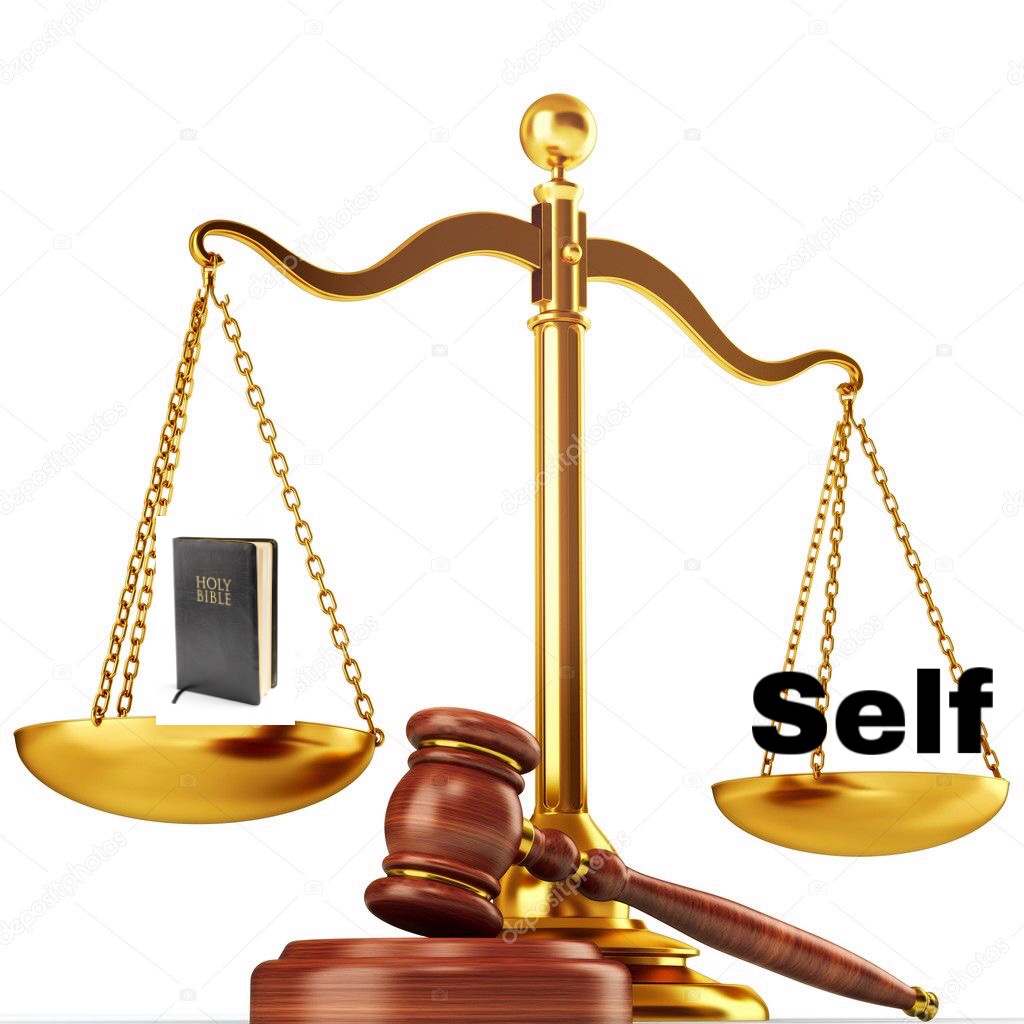 	The Holy Ghost is sending out the clarion call – “It’s Inventory time for the Church, for every Believer!” The Lord is coming Soon and we do not have much time left. We must answer to a Higher Law that is far above the GOVT. The Almighty God is keeping complete Record of our lives and it is Extremely Accurate. Are we fully aware of the things we have on board in our lives? Have we taken the time in careful prayer before God and examined our Hearts and minds to see what we have? What have we accumulated? What have we taken in that we don’t need? What are the unnecessary things that fills the corners of our minds that we dwell on and think about? What are the things laid up on the shelves of our hearts that we have set out affections on? Do we really know the Spiritual condition of our Souls? What is it of this world that we have stacked and stored in the soul’s closet – things that we often visit that takes us away from God and His Word? 1Pe 4:17 - For the Time is come that Judgment must begin at the House of God: and if it first begin at us, what shall the end be of them that obey not the gospel of God? 18 - And if the righteous scarcely be saved, where shall the ungodly and the sinner appear?2Co 13:5 - Examine yourselves, whether ye be in the faith; Prove your own selves. A CALL TO THE CHURCH	Do you question exactly where you stand with God in your Heart and Life? Have you thought and wondered – “Lord, I know there’s more? I know I’m here for a reason, I’ve been called for a purpose. I’m not satisfied with the status quo. I’m not fully content where I am Spiritually. It seems I am tied up in so many things and the Spiritual part of me just drifts along. I rise up in the morning to start my day – I go through the motions – I do my duty and fulfill my job. Church time rolls around, I get ready, slip on my shoes and head to God’s House of Worship. I know the form, I take my place and fill my spot. I know what’s required but there’s something missing, just something that’s missing inside. I have a feeling that it IS NOT Enough! Just being normal is not enough for me anymore! I know what I use to have. I’m looking back in my memory right now, and I know what use to move me. I remember the zeal, the desire – I know the Sweet Holy Ghost, I have felt Him, I have been blessed and used by Him. I know the Spiritual hunger I use to have for the Lord and for His house. I prayed at home and read my Bible, I went to Church and got in the Service, I lifted my hands and worshipped. I praised my Lord. I was glad I was saved and hungered for more. 	Listen, the day you become content nonchalant, that’s when you will ease up, slack up – you’ll lose the press and slow down in your Spiritual race for Heaven. It is so easy to become lukewarm and uninterested in Spiritual matters. Many in God’s true Church have lost their drive. Their vision for Jesus they once had that was so bright has now become dull. They’re not moved and stirred like they once were. They don’t hunger for greater things like they once did. We are right on the brink of the Lord’s return and when Jesus comes, He will come QUICKLY. When He returns suddenly, will He find us fulfilling the Call He placed in our Life? When the mighty Trumpet sounds, will we be found Faithful doing Business for our Lord and King? That Call that God placed in your life – that thing that you use to feel when you were first saved – that good sweet feeling you use to have, the excitement of that certain thing that you wanted to do, that you dreamed about that God showed you – that feeling the Holy Ghost put in your heart that moved you and caused you to hunger for more and pray and reach out for that thing that you felt God wanted you to do – IS IT STILL THERE? Does it still burn in your Heart or has life with all its cares, burdens and busyness choked it out? Has the stress and pressures of every day life and the things of this world pulled that Good, Holy, Godly and Loving feeling out of your heart and now you feel you are just coasting along? Now you are idle and there’s no zeal there anymore to move you? GOD IS CALLING TO THE CHURCH TO DO INVENTORY	The Holy Ghost is now being sent to every individual in His Church, to call for examination time. It’s time for self-judgment. The Divine Spirit of God is bringing this feeling to the Church, to Hearts of God’s people to prod them and hasten them to get ready. Every Anointed preacher is now preaching this last day message – “GET READY!” They are crying it from their pulpits. It is now every Evangelist’s message – “Jesus is coming, rise up and get Ready!” 	God is giving people wake up calls - you are hearing it everywhere. They are being visited in their dreams of the night. People from all over the globe are having visions, they are seeing signs of the Lord’s coming. This is the last hour stirring and if we don’t do inventory and get everything marked, accounted for and in order, we will surely miss the Lord’s return and be left behind to face the Antichrist and the wrath of God upon this world! HASTEN THEE – RISE UP QUICKLY	Do you remember the story of Peter in the 12th Chapter of Acts? Wicked king Herod was vexing the Church. He had Jesus’ disciple James killed with the sword for preaching God’s Holy Word. He then reached forth his hand and took Peter also and had him thrown in prison for preaching the Gospel. He had him put in Prison and delivered to four quaternions of soldiers to keep him. Peter was held up in prayer by the Church. He was to be taken and killed the next day. 	So, we have 16 soldiers watching the preacher man Peter. The same night, Peter was sleeping between two Roman soldiers bound with two chains. There were keepers before the door and it looked like Peter wasn’t going anywhere. It’s over for you Preacher man, you are bound, you’ll never get out of this place. The two chains you are wearing hold you fast and you will never preach again! No more traveling for you! Your message is over, the Holy Ghost can’t use you anymore to stir the people and get them ready for the Lord’s return. Revival is over for the Church. But not so fast Satan! You don’t know the power of Prayer nor the Power of God.  	The saints were gathered at Mary’s house, the mother of John and praying for Peter’s deliverance. The prayers were so urgent that God sent an Angel to deliver His minister. The Angel of the Lord came upon Peter and a light shined in the prison: He smote Peter on the side, and raised him up, saying – ARISE UP QUICKLY. His chains fell off from his hands and the Angel said unto him – Gird thyself, and bind on thy sandals and follow me! Follow me Peter, God is not finished with you – there’s more work to be done before the Lord comes! The Hour is truly late Peter, it’s a dark time -RISE UP QUICKLY and get out of your prison. It can’t hold you. There are souls to reach for eternity. I don’t know how hard the Angel smote Peter, but the jolt was hard enough to suddenly awaken him out of a dead sleep! I believe the Holy Ghost is seeking to do this to the believers in Christ in this last day – to smite them so hard with Conviction they will have to rise up and move!  	The message in this final Hour is: Rise up Quickly Church! When the Holy Ghost inspired the writers of the Bible and its Ministers to use the words – Haste and Hasten, it means – HURRY UP! Don’t linger, don’t wait, now is the time to move – Do QUICKLY what you must do – it’s time to move and do and go without delay! 	The Holy Ghost is telling the Church of Jesus Christ – “It’s time to act!” It’s time to do Inventory! Count the cost, weigh the evidence, tally up what you have and see if there is anything missing in your life. Is there anything left undone? Search your heart top to bottom, look deep inside and see if everything is accounted for. Make sure things are in their proper order and place. Check your priorities. Make certain that nothing is inside your heart that doesn’t belong. The rooms of your Heart Child of God have many rooms that can hold many things. It’s time to do thorough housecleaning, get the junk out. It’s time to get the unneeded things out of our lives that are gathering dust and taking up space. Clean the corners, remove the weights and sins of this carnal minded world. THE FINAL STIRRING	God is stirring His ministers and workers. The last day message is burning in the hearts of God’s servants all over this world. It’s emanating from the mouths of the lay members and even the youth. “Jesus is Coming! Behold the signs of the times – Jesus is Coming! You can see it! Can’t you feel it – it’s time to get ready, we are soon leaving here.” Rom. 13:11 – And that knowing the Time (knowing the season) that Now it is High time to awake out of sleep: For NOW is our Salvation nearer (Closer) than when we first believed. The night is far spent and the day is at hand: Let us cast off the works of darkness and let us put on the Armor of Light!I Pet. 1:13 – Wherefore gird up the loins of your mind, be sober, and hope to the end for the grace that is to be brought to you at the revelation of Jesus Christ. 4:7 – The End of all things is at hand: Be ye therefore sober and watch unto prayer. Believe me, this is the last day Message that is going out – it’s the last day Call! God is giving the final Altar Call across the land. No-one in their right mind would want to be left behind for what’s coming on this earth when the Church is taken out!  All the Godly restraints will be gone, nothing good will be left here to hold evil back – it will have full sway and control. There will be no place to hide from the Anti-Christ and the evil beast system in Satan’s empire. The souls left here will be in the full control of Satan. They will be his miserable slave with no mercy.On top of all that, just to know you forever forfeited God’s great Salvation for your soul. You ignored His convicting power and every chance you had to be saved. You let every opportunity slip by you. You let His love pass you by and with it the joy of Heaven and eternal life with saved Loved ones gone on. Jesus Himself warned about Hell and the lake of fire, a place where there is weeping, wailing and gnashing of teeth. Jesus said it is eternal damnation and separation from God in that horrible place. When you go there, you will never feel God’s presence again, never hear Him calling you. That awful place called Hell has gates and once a person’s soul enters, there is no coming back, no getting out, no living life over to change one thing, it is forever settled – there’s no more hope for you while the eternal ages roll. Jesus said that words cannot describe the sufferings of eternal punishment that lie in the after-life for those who did not serve God. The agony is beyond description and people do not even believe it anymore. While you hold this paper in your hand – do you believe dear reader? 	The Spirit of God is calling to the Church, even crying: “Pray like you’ve never prayed. Seek the Lord, seek His face and strength. Draw nigh to God now! Your time is just about up, you must watch and be ready. Examine yourselves to see whether you are in the faith.” Judgment is getting ready to fall upon this wicked world and evil society because they have rejected God and turned a deaf ear to His Laws. It is high time now to run to the Lord and make Him your Refuge. Hurry! Hasten thy escape from the windy storm of tribulation. Let your life be hid with Christ in God. Don’t allow yourself be outside the Blood. Shake loose the unnecessary things of this life. Lay aside its weights and sins. Clean out the closets and do Inventory. Time is so near – it’s either now or never to prepare.THE LAST GREAT INVITATION	The Holy Ghost is giving this one right now and it is the FINAL ONE! Mt 22:2 - The kingdom of heaven is like unto a certain King, which made a Marriage (Feast) for his son, 3 - And sent forth his servants to Call them that were bidden to the wedding: and they would not come. 4 - Again, he sent forth other servants, saying, Tell them which are bidden, Behold, I have prepared my dinner: my oxen and my fatlings are killed, and all things are Ready: Come unto the Marriage. 5 - But they made light of it, and went their ways, one to his farm, another to his merchandise:Luke 14 - tells the same Parable that Jesus gave. God in His great Mercy sent out His servants to invite everyone, both bad and good - nobody was left out. God in His great Love wanted His house full. He took great pains to make the guests welcome, the table was furnished with the very best the Father had. All the people had to do was come! The Lord is saying – “Come, that’s all I can do is ask you to come. I don’t want anyone left out. I have fixed my very best and you are welcome to partake of my Supper.” To each soul, God is saying – “I really desire you to be there! If you don’t come, there’s nothing else I can do. I’ve done all I can and if you miss this final Invitation, there’ll not be anymore. This is the last one Dear Soul!” Matthew and Luke records that the people began to make excuses why they wouldn’t come. This world’s merchandise held many people back and kept them out that they didn’t come. Farm animals kept some away – they were too busy plowing their fields – busy sowing for a successful future harvest. One man bought a piece of real estate, he put his acre of ground before God. He had plans for his family and was planning on building a nice home on his beautiful plot of ground. Another one got married and was too busy enjoying the good times with their new mate in the world to come to God’s great Marriage Supper with His Son.  Ps 139:23 - Search me, O God, and know my heart: try me, and know my thoughts: 24 - And see if there be any wicked way in me, and lead me in the way everlasting.Ps 19:12 - Who can understand his errors? cleanse thou me from secret faults. 13 - Keep back thy servant also from presumptuous sins; let them not have dominion over me: then shall I be upright, and I shall be innocent from the great transgression. 14 - Let the words of my mouth, and the meditation of my heart, be acceptable in thy sight, O LORD, my strength, and my redeemer.May God Bless all my Readers!